ΘΕΜΑ: Ενημέρωση καταληκτικής ημερομηνίας για την καταχώρηση στην ειδική ψηφιακή εφαρμογή όσων αναφέρονται στα άρθρα 9 και 10 της υπό στοιχεία 9950/ΓΔ5/27.1.2023 (Β΄ 388) ΚΥΑ Σε ενέργεια της περιπτ. 3 του μέρους 3  της με αριθμ.  28857/Ε3/20-03-2024 εγκ. του ΥΠΑΙΘΑ, σας ενημερώνουμε ότι μέχρι τις …… θα πρέπει να  προχωρήσετε στην καταχώρηση στην ειδική ψηφιακή εφαρμογή όσων αναφέρονται στα άρθρα 9 και 10 της υπό στοιχεία 9950/ΓΔ5/27.1.2023 (Β΄ 388) ΚΥΑ.   Για τη διενέργεια της διαδικασίας έχει εκπονηθεί ειδική ψηφιακή εφαρμογή – πλατφόρμα, σύμφωνα με τις προβλέψεις του αρ. 81 του ν. 4823/2021 (Α΄ 136) και της σχετικής υπό στοιχεία 12980/Ε3/3.2.2023 (Β΄ 602) Κοινής Υπουργικής Απόφασης. Προκειμένου να εισέλθετε στην προαναφερθείσα ψηφιακή εφαρμογή – πλατφόρμα, θα πρέπει να ακολουθήσετε τα παρακάτω βήματα: 1. Εισέρχεστε στην ιστοσελίδα https://axiologisi-minedu.gov.gr/ για την αξιολόγηση των εκπαιδευτικών και μελών ΕΕΠ. 2. Συνδέεστε με κωδικούς taxisnet ή ebanking, όπως και στις υπόλοιπες υπηρεσίες του gov.gr. 3. Κάνετε μια επισκόπηση των στοιχείων σας. 4. Επιλέγετε το πεδίο αξιολόγησης Β. Στο συγκεκριμένο στάδιο αναγράφονται και το ονοματεπώνυμο του/της αξιολογητή/τριας, ή τα ονοματεπώνυμα των αξιολογητών, οι οποίοι πρόκειται να σας αξιολογήσουν στο συγκεκριμένο πεδίο. 5. Συμπληρώνετε την έκθεση αυτοαξιολόγησής σας, η οποία συμπληρώνεται σύμφωνα με όσα προβλέπονται στο άρθρο 10 της υπ’ αριθμόν 9950/ΓΔ5/2023 (Β΄ 388) Κοινής Υπουργικής Απόφασης. 6. Συμπληρώνετε τα στοιχεία της προϋπηρεσίας σας (δέον όπως η χρονική διάρκεια της προϋπηρεσίας να αναγράφεται αριθμητικά). 7. Συμπληρώνετε τα στοιχεία επιστημονικής και επαγγελματικής ανάπτυξης, δηλαδή το βασικό πτυχίο διορισμού, μεταπτυχιακό (αν υπάρχει), διδακτορικό (αν υπάρχει) κλπ. Η καταγραφή των στοιχείων αυτών θα πρέπει να γίνεται ονομαστικά. Παραθέτετε το σχετικό συγγραφικό έργο (αν υπάρχει) και, τέλος, καταγράφετε τεκμήρια σχετικά με την επιμορφωτική εμπειρία. Σημειώνεται ότι  μπορείτε  να συμπληρώσετε ταυτόχρονα τόσο το πεδίο του επιμορφωτή όσο και του επιμορφούμενου, ή μόνο ένα εκ των δύο, ανάλογα με την περίπτωση. 8. Αναρτάτε στοιχεία που αποδεικνύουν το εκπαιδευτικό, παιδαγωγικό, διδακτικό ή υποστηρικτικό σας έργο. 9. Αναρτάτε στοιχεία που αφορούν στη συμμετοχή σας σε ευρωπαϊκά και ερευνητικά προγράμματα, ή/και σε χρηματοδοτούμενα ή συγχρηματοδοτούμενα ή ερευνητικά έργα. 10. Αναρτάτε στοιχεία για ποικίλες δράσεις που συμβάλλουν στην ποιοτική αναβάθμιση του επιτελούμενου έργου, που δεν έχουν καλυφθεί σε προηγούμενα βήματα. 11. Στο τελευταίο στάδιο παρουσιάζεται μια προεπισκόπηση των στοιχείων που έχετε καταχωρίσει. Προκειμένου να οριστικοποιηθεί η υποβολή και να εκδοθεί το σχετικό έγγραφο,  θα πρέπει να πατήσετε το κουμπί «Υποβολή». 12. Με την έκδοση του εγγράφου δημιουργείται μοναδικός κωδικός επαλήθευσης εγγράφου και σας δίνεται η δυνατότητα  να αποθηκεύσετε αντίγραφο του εγγράφου. Έχετε  επίσης πρόσβαση στο έγγραφο αυτό μέσω της θυρίδας σας στην πλατφόρμα. Στην ίδια θυρίδα θα εμφανίζονται και οι διακριτές αξιολογικές σας εκθέσεις στα επιμέρους πεδία. Για την περαιτέρω ενημέρωσή σας σχετικά με την αξιολόγηση, έχει δημιουργηθεί ιστοσελίδα του ΥΠΑΙΘΑ στον ακόλουθο σύνδεσμο https://axiologisi-minedu.gov.gr/ .Έλαβα γνώσηΟ/Η Σ.Ε.  ή  Δ/ΝΤΗΣ Ο αξιολογούμενος εκπαιδευτικός/ΕΕΠ/ΕΒΠ                 ΕΛΛΗΝΙΚΗ ΔΗΜΟΚΡΑΤΙΑ                    ΥΠΟΥΡΓΕΙΟ   ΠΑΙΔΕΙΑΣ                    ΘΡΗΣΚΕΥΜΑΤΩΝ &  ΑΘΛΗΤΙΣΜΟΥ                    ΠΕΡΙΦΕΡΕΙΑΚΗ Δ/ΝΣΗ Π/ΘΜΙΑΣ	                & Δ/ΘΜΙΑΣ ΕΚΠ/ΣΗΣ ΚΡΗΤΗΣ                                      Δ/ΝΣΗ Π/ΘΜΙΑΣ ΕΚΠ/ΣΗΣ  ΛΑΣΙΘΙΟΥ                                                                Σ.Ε. ή  ΣΧΟΛΙΚΗ ΜΟΝΑΔΑ……..			 Ταχ.Δ/νση:                      Τ.Κ.-Πόλη:                      Πληροφορίες:                  Τηλέφωνο:                  Ηλεκτρον. Δ/νση:           ΤΟΠΟΣ  : ΗΜΕΡΟΜΗΝΙΑ       Αριθμ.  Πρωτ.:     ΠΡΟΣ :    Ονοματεπώνυμο αξιολογούμενου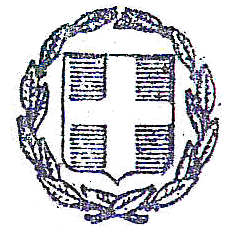 